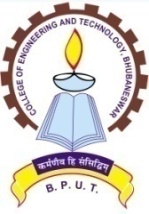 COLLEGE OF ENGINEERING & TECHNOLOGY, TECHNO CAMPUS,KALINGA NAGAR, BHUBANESWAR-751003 No.  1598   /CET,                           Dt. 11/06/201N O T I C ERegistration to Odd Semester. B. Tech, B. Arch & MCA batch of  2014 (3rd), 2013 (5th), 2012 (7th), 2011 (9th,B. Arch.) students for the session 2015-16 will be held as per programme given below with the following fees failing which they will not be allowed for registration.                                                                		 	B. Tech, B. Arch, MCA.  (REGULAR & SSP)1. Date of registration without fine 		          		    01. 07. 2015   to    15. 07. 2015  		2. Date of registration with fine of Rs.500/- 			    16. 07. 2015   to    23. 07. 2015  	     3. Date of registration with fine of Rs.1000/-			    24.07.2015     to    31. 07. 2015 		     4. Commencement of class work				     02.07.2015N.B: The above fees include Rs.1500/- towards BPUT Semester Exam. Fees. The students are directed to retain xerox copy of Bank Challan / DD along with registration form with them. The physically handicapped PH(C) & TFW category students who have been admitted will deposit the rest fees except tuition fee. All the students are instructed to submit the xerox copy of the Bank Challan towards the registration fees of the previous Semester at the time of registration. Otherwise, registration will not be allowed. The above fee structure may be revised at any time based on Govt. directives and the students have to pay accordingly.The students are required to deposit the registration fees through bank challan  / D.D in favour of “The Principal, CET payable at Bhubaneswar” in the Syndicate Bank located inside CET Campus. The original and a xerox copy of the challan is to be produced to the faculty adviser & HOD for verification at the time of registration at Departmental level.ParticularsOdd Semester: Regular- Registration FeesOdd Semester: Regular- Registration FeesOdd Semester: SSP- Registration FeesDay ScholarB. Tech (3rd, 5th, 7th), B. Arch (3rd, 5th, 7th, 9th)MCA. (3rd, 5th)B. Tech (3rd, 5th, 7th)Day Scholar₹. 15,700/- (3rd)₹. 15,700/- (3rd)₹. 38,000/- (3rd)Day Scholar₹. 15,700/- ( LE, 5th)₹. 15,700/- ( LE, 5th)₹. 38,000/- ( LE, 5th)Day Scholar₹. 12,750/- (5th, 7th, 9th)₹. 14,750/- (5th)₹. 24,750/- (5th, 7th)Hostler₹. 21,030/- (3rd)₹. 21,030/- (3rd)₹. 43,330/- (3rd)Hostler₹. 21,030/- ( LE, 5th)₹. 21,030/- ( LE, 5th)₹. 43,330/- ( LE, 5th)Hostler₹. 18,080/- (5th, 7th, 9th)₹. 20,080/- (5th)₹. 30,080/- (5th, 7th)